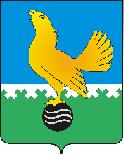 МУНИЦИПАЛЬНОЕ ОБРАЗОВАНИЕгородской округ Пыть-ЯхХанты-Мансийского автономного округа-ЮгрыАДМИНИСТРАЦИЯ ГОРОДАП О С Т А Н О В Л Е Н И ЕОт 10.03.2022									№ 84-паО внесении изменения в постановление администрации города от 14.11.2011 № 236-па «Об утверждении постоянно действующей бюджетной комиссии» (в ред. от 15.10.2012 № 246-па, от 29.06.2017 № 164-па,от 01.06.2020 № 206-па)В целях организации системы рассмотрения вопросов, возникающих в процессе формирования и исполнения бюджета, использованием муниципального имущества, в связи с внесением изменений в организационную структуру администрации города, внести в постановление администрации города от 14.11.2011 № 236-па «Об утверждении постоянно действующей бюджетной комиссии» следующее изменение:1.	Приложение №1 к постановлению изложить в новой редакции согласно приложению.2.	Отделу по внутренней политике, связям с общественными организациями и СМИ управления по внутренней политике (О.В.Кулиш) опубликовать постановление в печатном средстве массовой информации «Официальный вестник» и дополнительно направить для размещения в сетевом издании в информационно-телекоммуникационной сети «Интернет» - 
pyt-yahinform.ru.3.	Отделу по обеспечению информационной безопасности                                (А.А. Мерзляков) разместить постановление на официальном сайте администрации города в сети Интернет.4.	Настоящее постановление вступает в силу после его официального опубликования.5.	Контроль за выполнением постановления возложить на заместителя главы города - председателя комитета по финансам.Глава города Пыть-Яха							А.Н.Морозов Приложение к постановлению администрации города Пыть-Яха					                                                от 10.03.2022 № 84-паСоставпостоянно действующей бюджетной комиссииглава города, председатель комиссиизаместитель главы города - председатель комитета по финансам, заместитель председателя комиссииначальник отдела сводного планирования и анализа бюджета комитета по финансам, ответственный секретарь комиссииЧлены комиссии:первый заместитель главы города заместитель главы города (направление деятельности социальная сфера)заместитель главы города (направление деятельности жилищно-коммунальные вопросы)заместитель главы города (направление деятельности административно-правовые вопросы)заместитель председателя комитета по финансамначальник управления по экономикеначальник управления по муниципальному имуществуначальник управления по жилищным вопросамначальник управления архитектуры и градостроительстваначальник управления по правовым вопросамдиректор муниципального казенного учреждения «Управление капитального строительства города Пыть-Ях»председатель постоянной депутатской комиссии по бюджету, налогам и экономической политикепредседатель постоянной депутатской комиссии по местному самоуправлению, регламенту, депутатской этике и связям с общественностью (по согласованию)начальник Межрайонной ИФНС России № 7 по Ханты-Мансийскому автономному округу-Югре, советник государственной гражданской службы Российской Федерации 1 класса (по согласованию)